АДМИНИСТРАЦИЯ ГОРОДА ЗАРИНСКААЛТАЙСКОГО КРАЯ
  ПОСТАНОВЛЕНИЕОб утверждении дизайн – проектов обществен-ных территорий муниципального образованиягород Заринск Алтайского края, подлежащих впервоочередном порядке благоустройству в 2018году, включенных в бюллетень для открытого голосования	Руководствуясь Постановлением Правительства Российской Федерации от 10.02.2017 № 169  «Об утверждении Правил предоставления субсидий из федерального бюджета бюджетам субъектов Российской Федерации на поддержку государственных программ субъектов Российской  Федерации и муниципальных программ формирования современной городской среды», постановлением администрации города Заринска Алтайского края от 27.12.2017 № 1086 «Об утверждении муниципальной программы «Формирование современной городской среды на территории муниципального образования город Заринск Алтайского края» на 2018-2022 годы, постановлением администрации города Заринска Алтайского края от 29.12.2018 № 1089 «О порядке организации и проведения открытого голосования по общественным территориям муниципального образования город Заринск Алтайского края», ПОСТАНОВЛЯЮ:1.Утвердить дизайн-проект общественной территории площади городского фонтана (г. Заринск, пр. Строителей, 19) (Приложение № 1).2. Утвердить дизайн-проект общественной территории центральной площади города (г. Заринск, пр. Строителей, 22/7) (Приложение № 2).3.Опубликовать настоящее постановление в «Сборнике муниципальных правовых актов города Заринска» и разместить на официальном сайте муниципального образования город Заринск Алтайского края.4.Контроль за исполнением постановления возложить на первого заместителя главы администрации города С.М. Пенькова.Глава города                                                                                                                И.И. ТерёшкинПриложение № 1 к постановлению администрации города Заринска Алтайского краяот «05» марта 2018 № 165Площадь городского фонтана (г. Заринск, пр. Строителей, 19)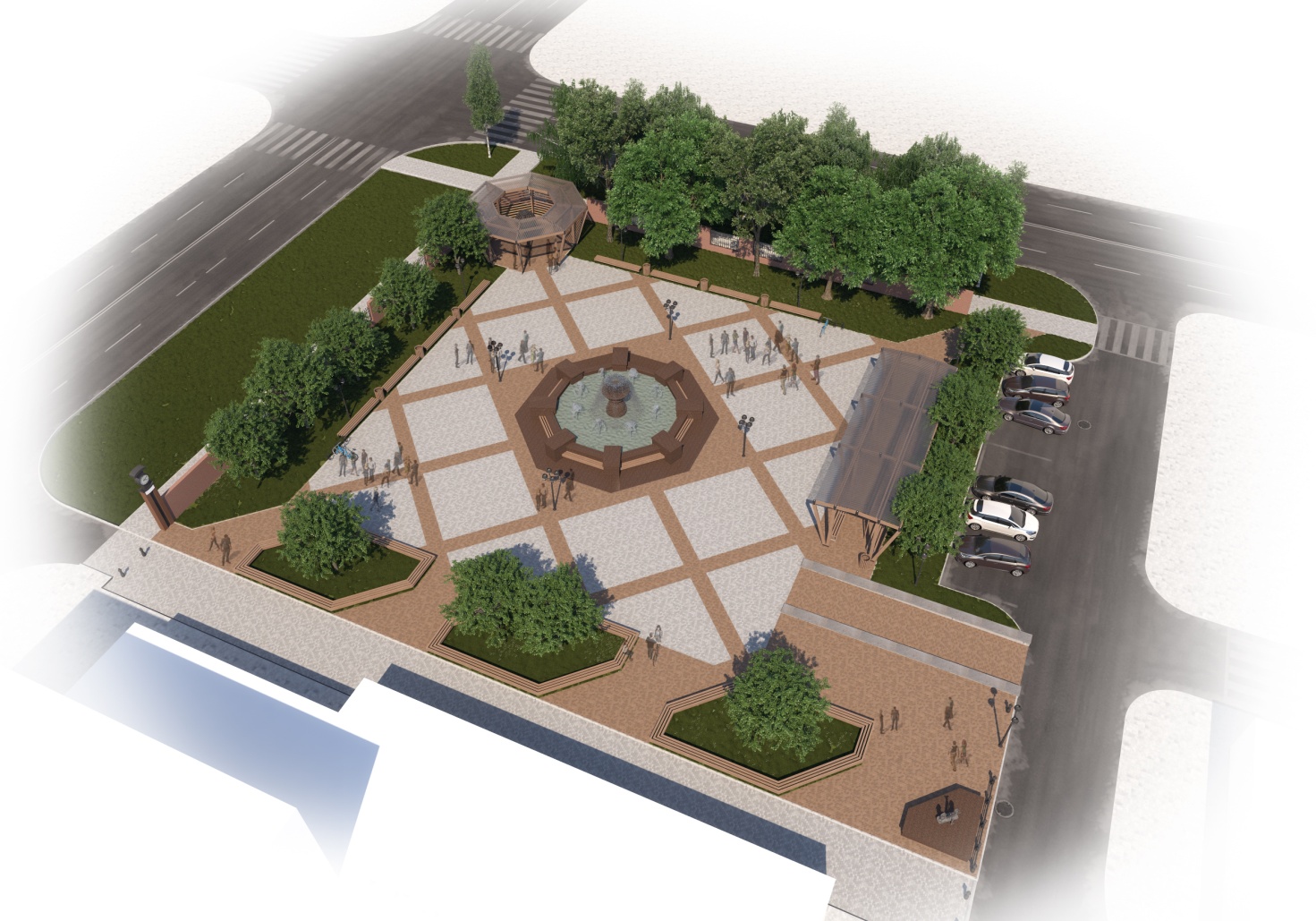 Секретарь администрации города                                                                          С.Е. ПоляковаПриложение № 2 к постановлению администрации города Заринска Алтайского краяот «05» марта 2018 № 165Центральная площадь города(г. Заринск, пр. Строителей, 22/7)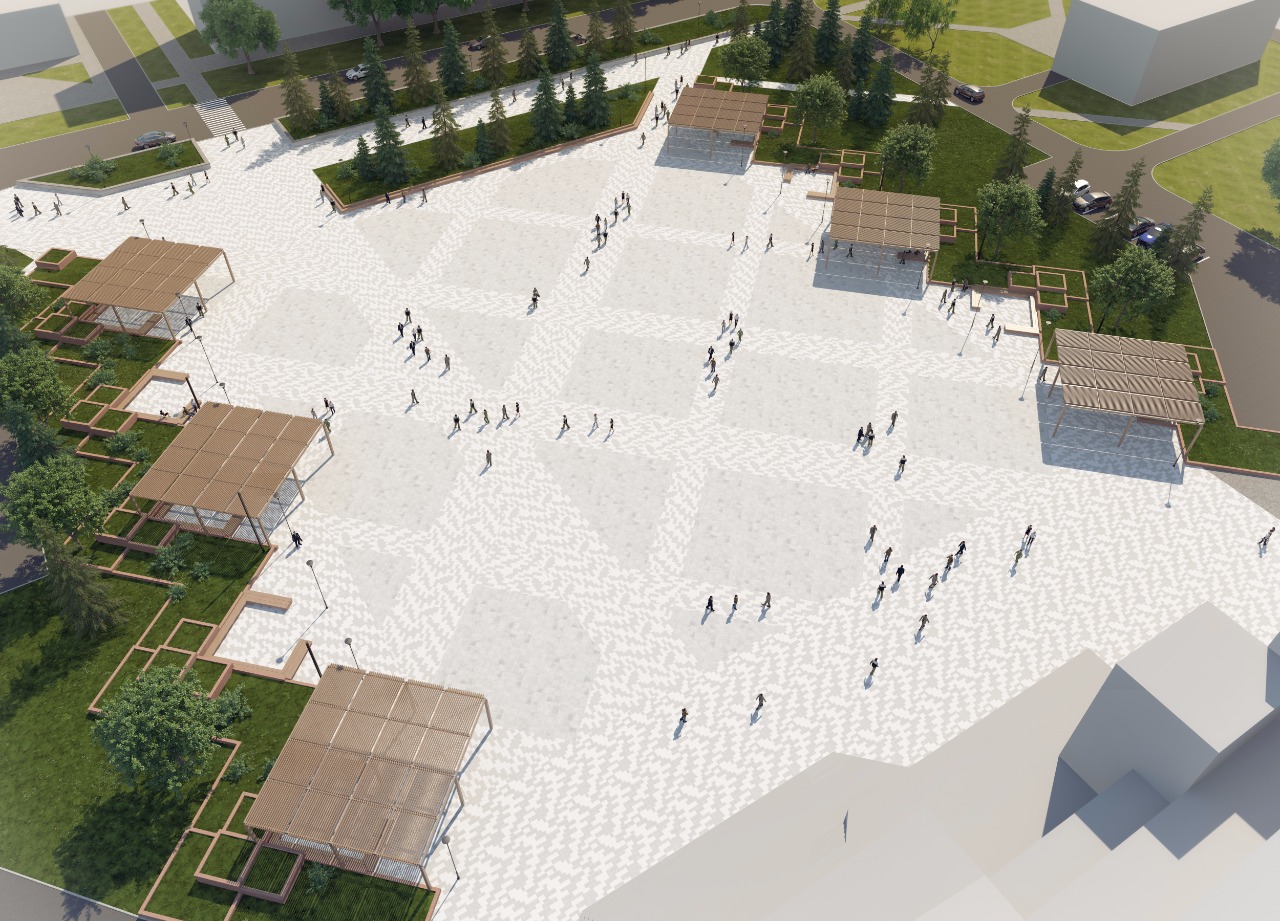 Секретарь администрации города                                                                          С.Е. Полякова05.03.2018№165                                                           г. Заринск